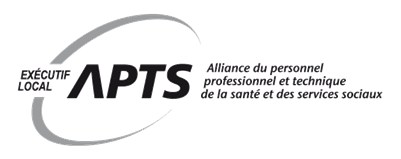 Votre Syndicat APTS vous souhaite la bienvenue !Cher∙ère collègue,Nous avons le plaisir de vous compter parmi les membres de l’Alliance du personnel professionnel et technique de la santé et des services sociaux (APTS).L’APTS représente la très grande majorité des membres de la catégorie du personnel professionnel et technique de la santé et des services sociaux au Québec. Elle détient une longue expérience des pratiques professionnelles et des problèmes d’organisation du travail qui vous sont propres. Être membre de l’APTS est avantageux, notamment parce que l’APTS travaille spécifiquement à la défense de vos droits et intérêts. De plus, elle offre un taux de cotisation de 1,6 %, soit l’un des plus bas du réseau.Pour en savoir davantage sur le régime d’assurance collective, votre classement sur l’échelle salariale, la durée de la période de probation, les services offerts par l’APTS ou sur tout autre sujet syndical, nous vous invitons à communiquer avec un membre de votre exécutif local au 1-844-819-5757 poste 43200, ou bien par courriel à l’adresse estrie@aptsq.com. Nous nous ferons un plaisir de répondre à vos questions. Nous vous invitons aussi à nous suivre sur notre page Facebook; Syndicat APTS - EstrieVous pouvez joindre le siège social de l’APTS National au 450-670-2411 ou 1-866-521-2411, ou par courriel à l’adresse info@aptsq.com  Vous trouverez votre convention collective Nationale et locales sur notre site APTS https://www.aptsq.com/estrie Vous trouverez votre convention locale sur l’intranet du CIUSSE-CHUS dans l’onglet Espace Employés/ Relation patronales-syndicalesLes principaux rôles de l’APTS sont : D’établir et de maintenir les meilleures conditions de travail possibles pour les personnes salariées qu’elle représente.  D’établir et de maintenir de bonnes relations entre l’employeur et les personnes salariées qu’elle représente.  D’établir et de maintenir des mécanismes facilitant le règlement des problèmes reliés aux relations de travail.L’APTS lutte contre toutes les formes de discrimination et de violence, qu’elles soient exercées à l’endroit de ses membres ou exercées par ses membres.Répertoire des représentants syndicaux catégorie 4 – APTSExécutif local Estrie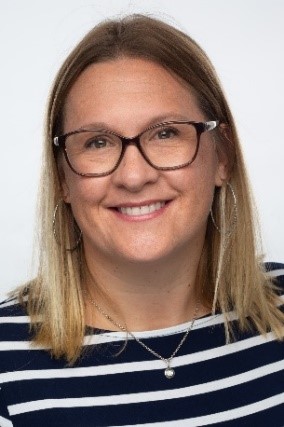 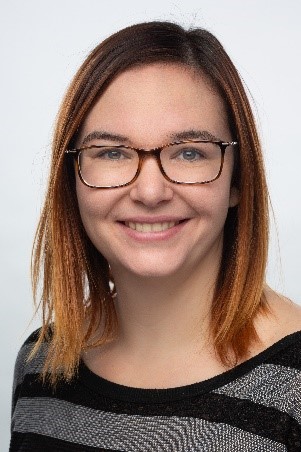 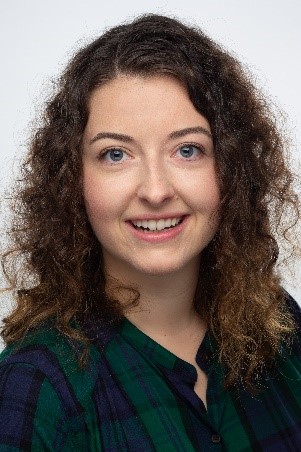 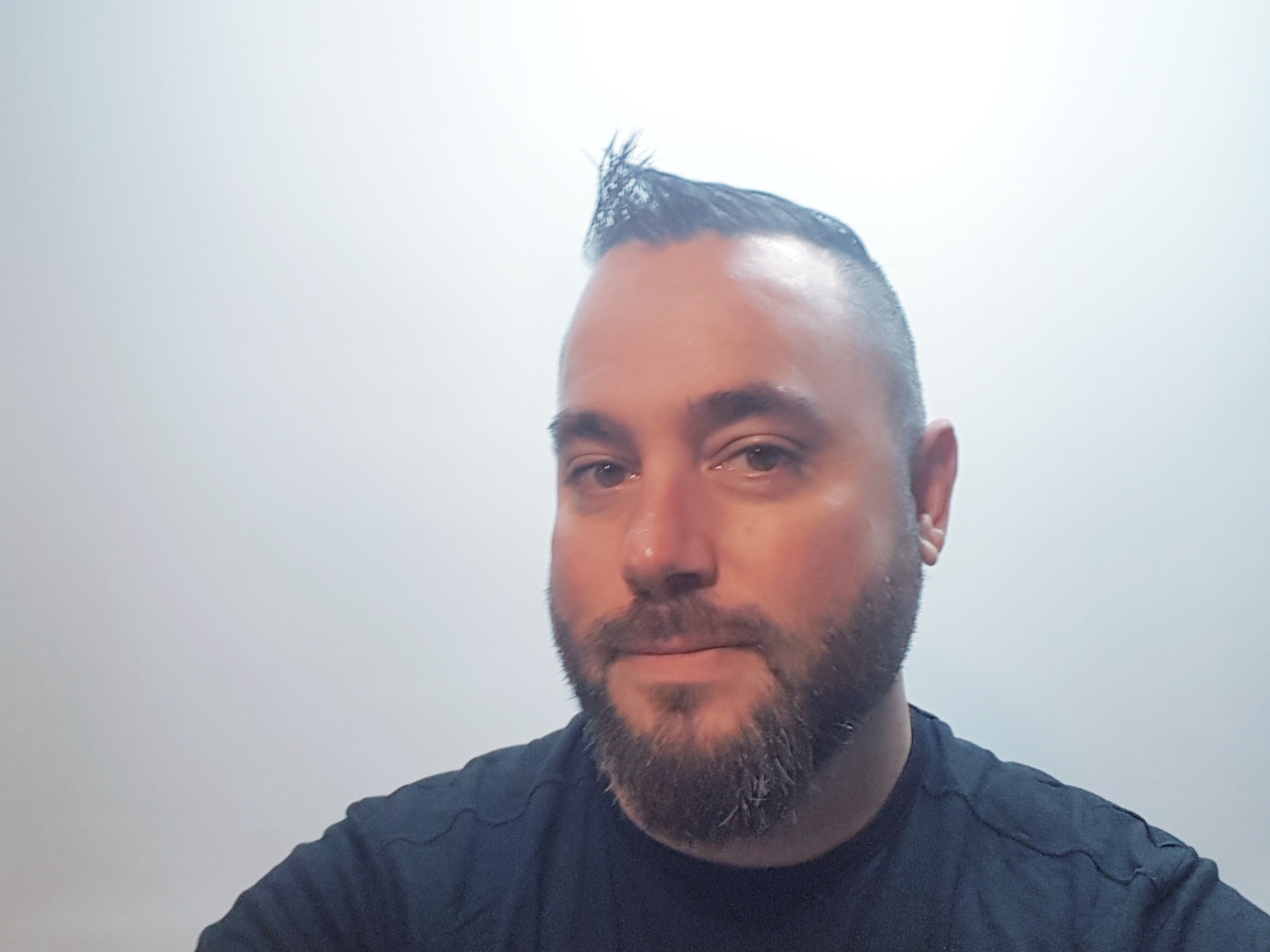 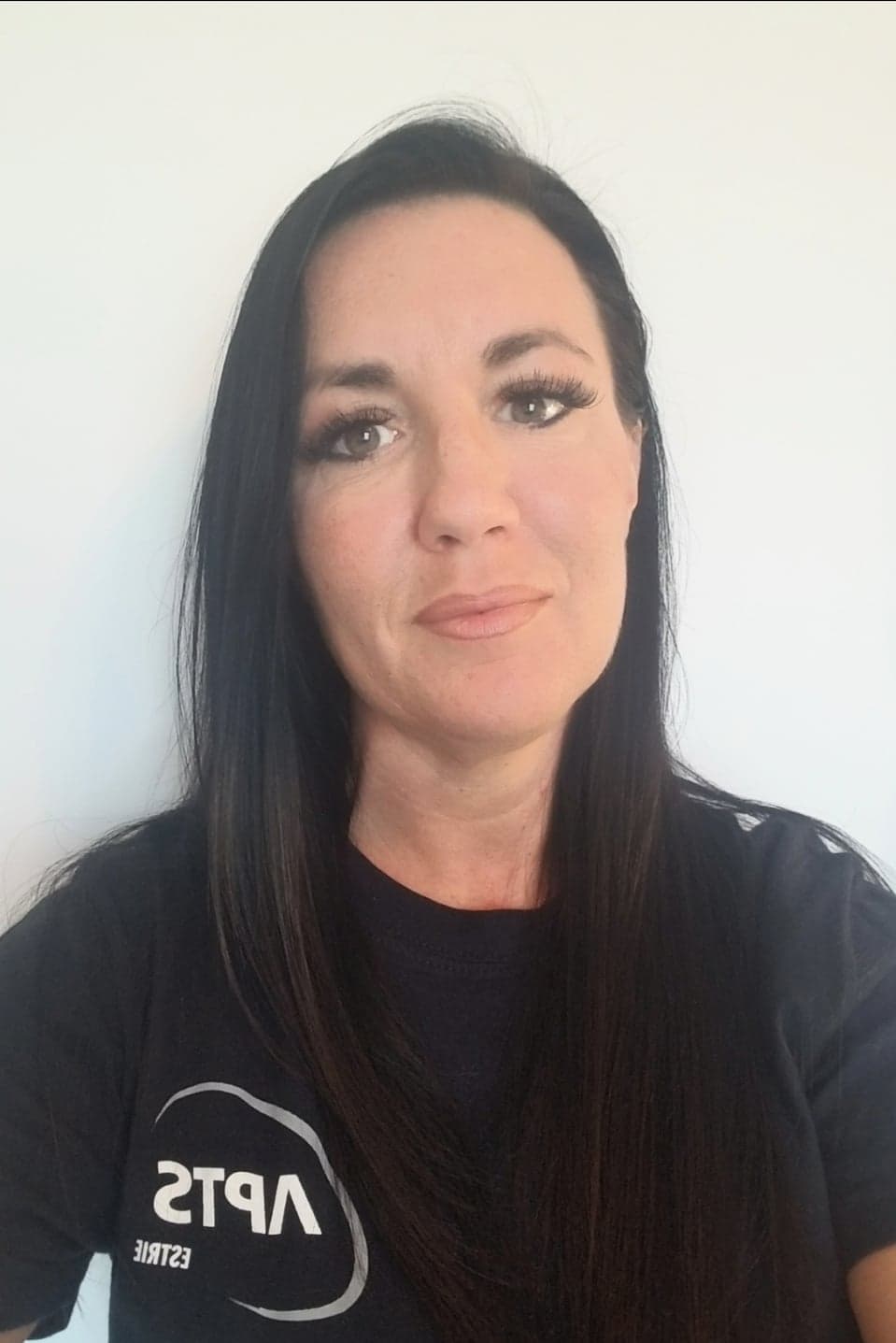 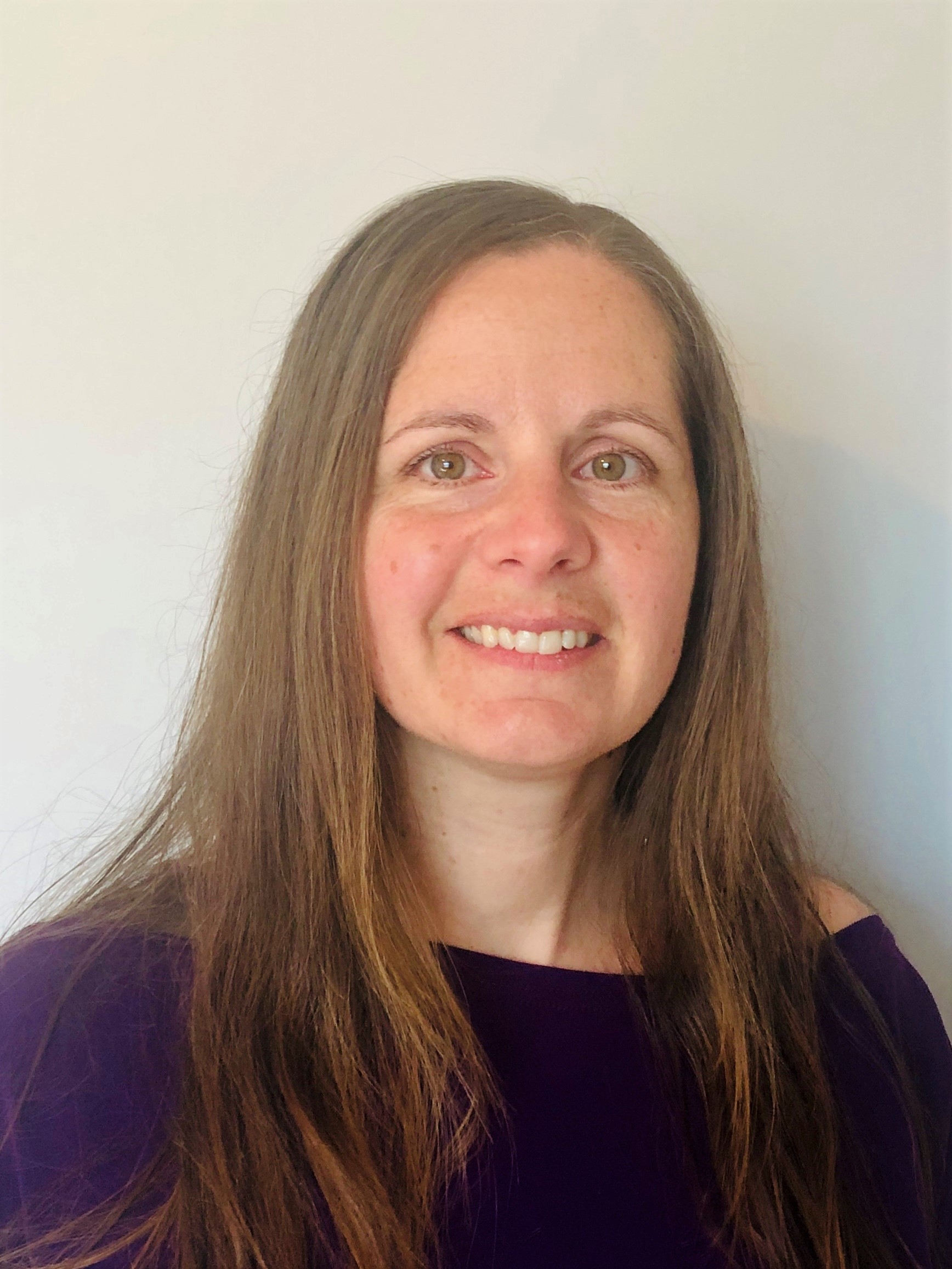 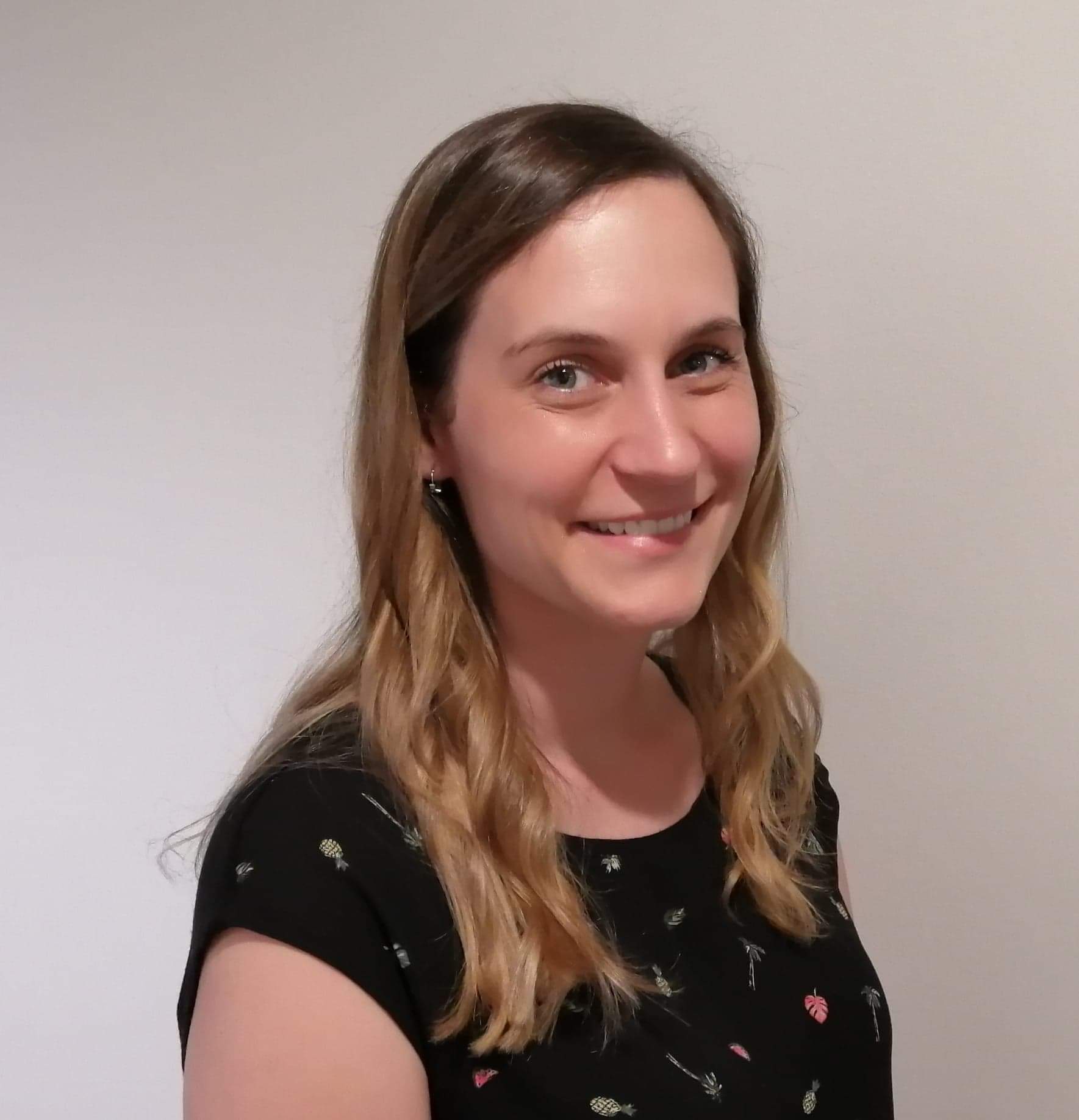 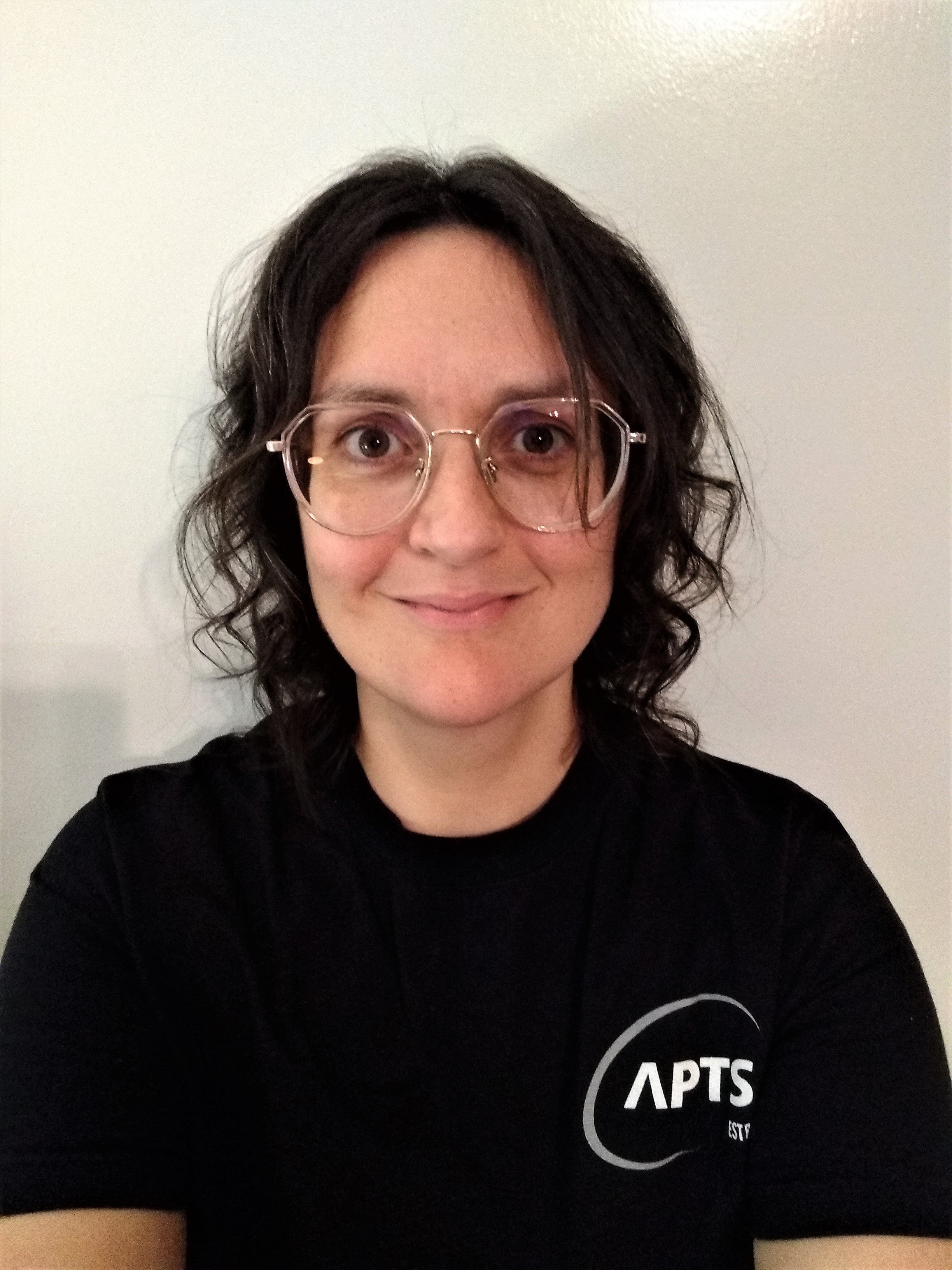 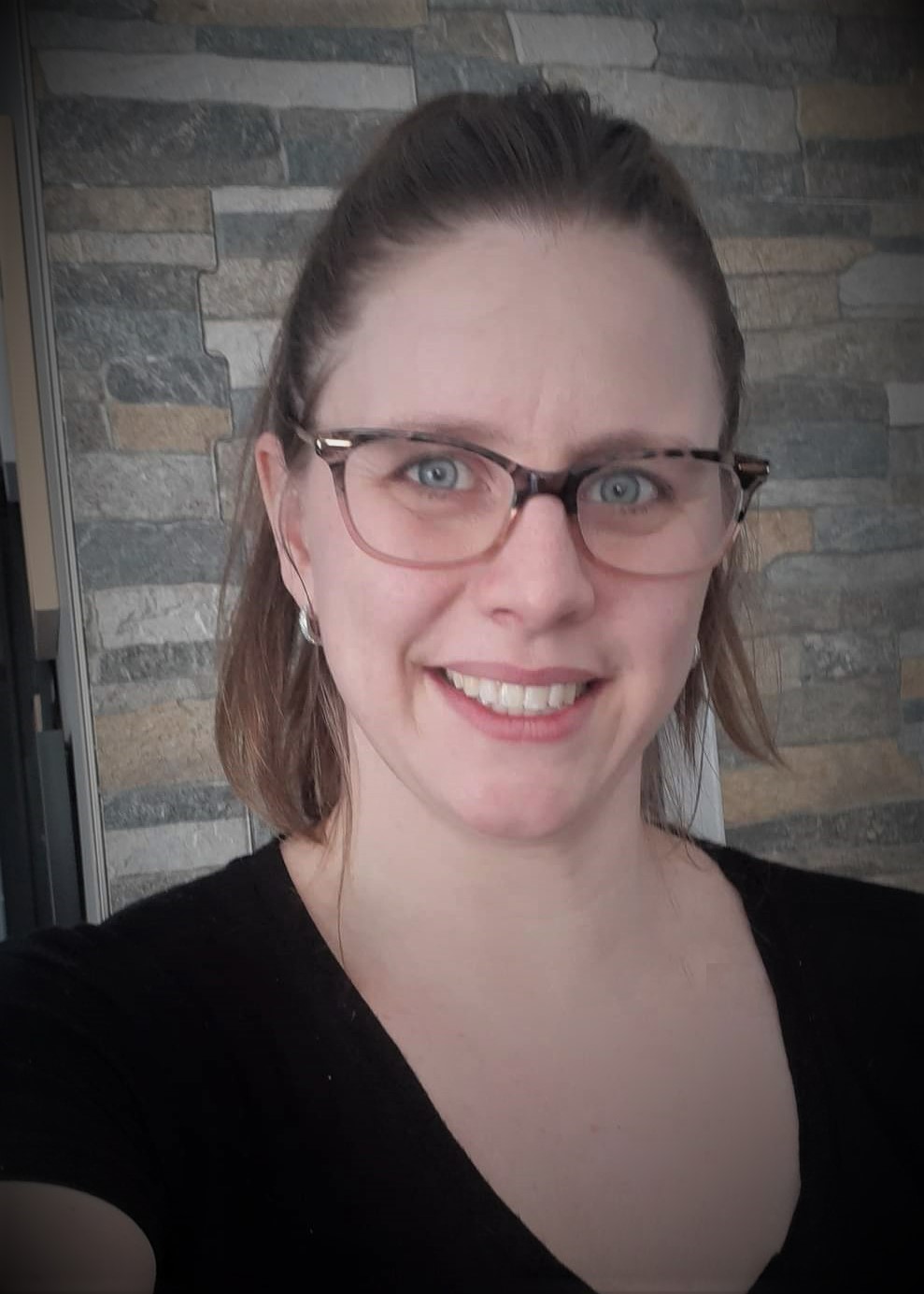 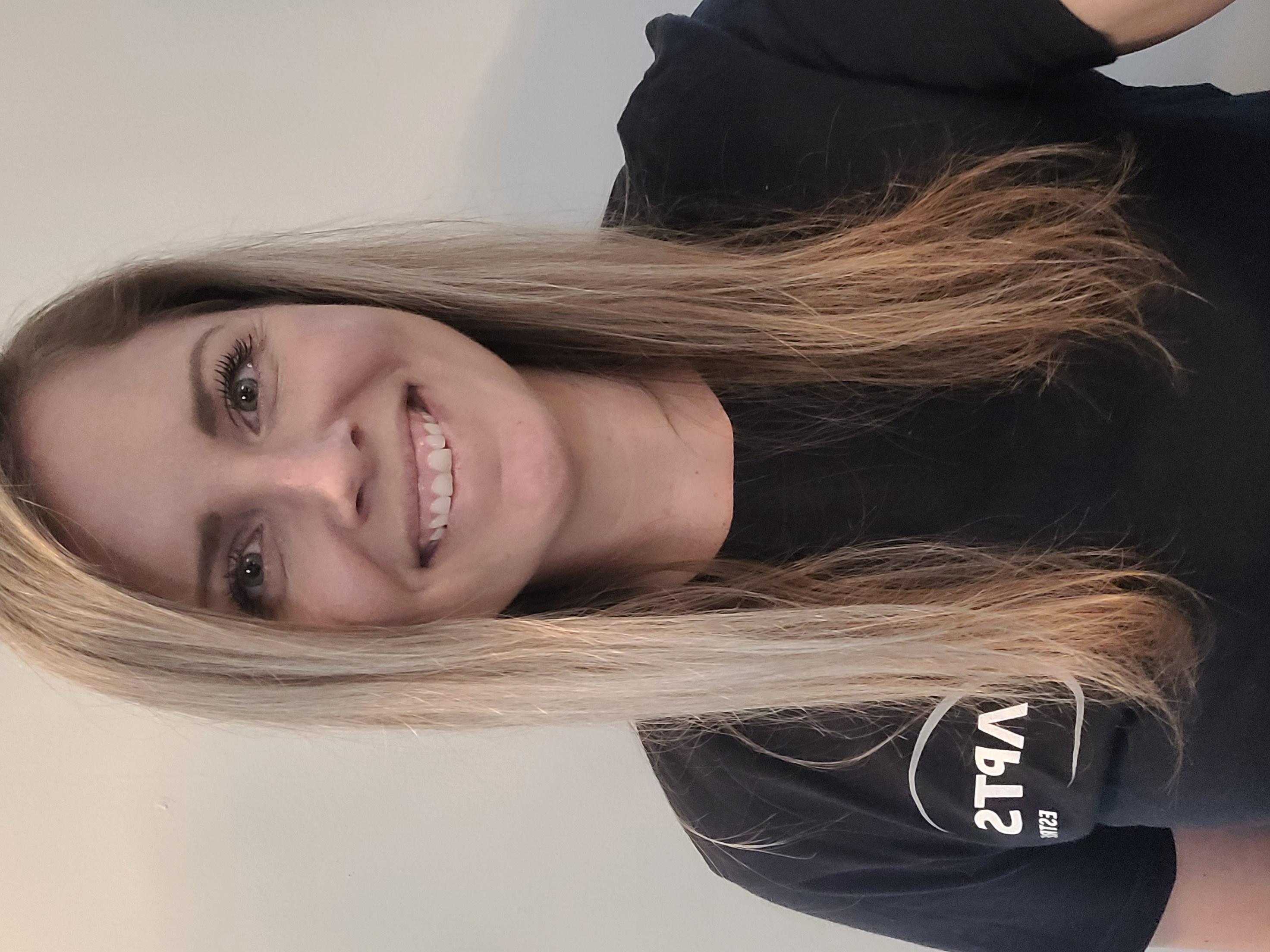 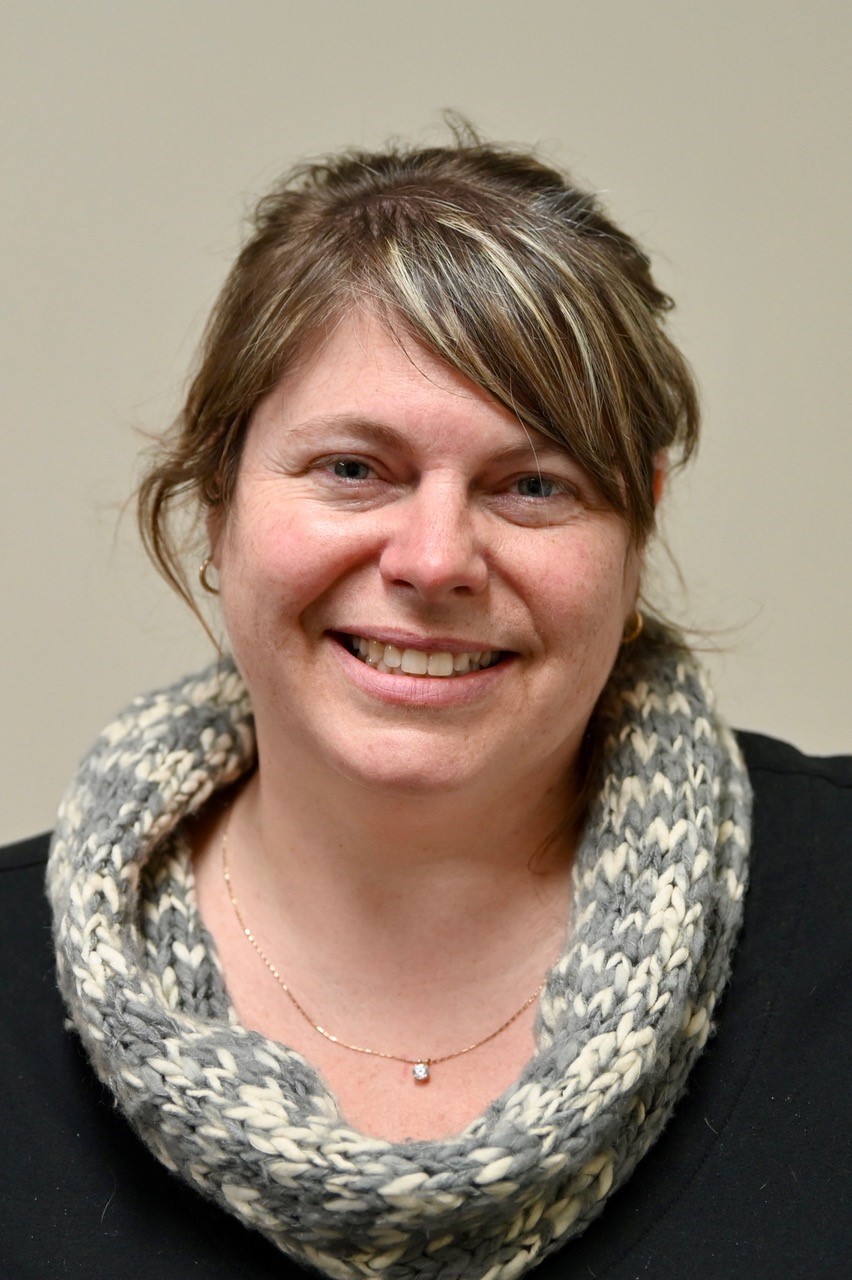 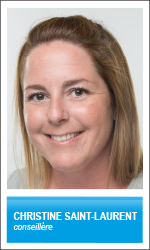 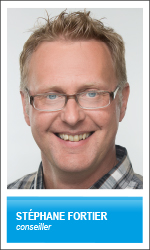 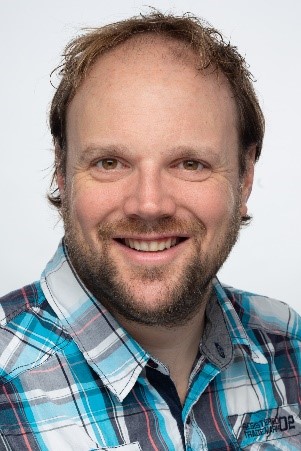 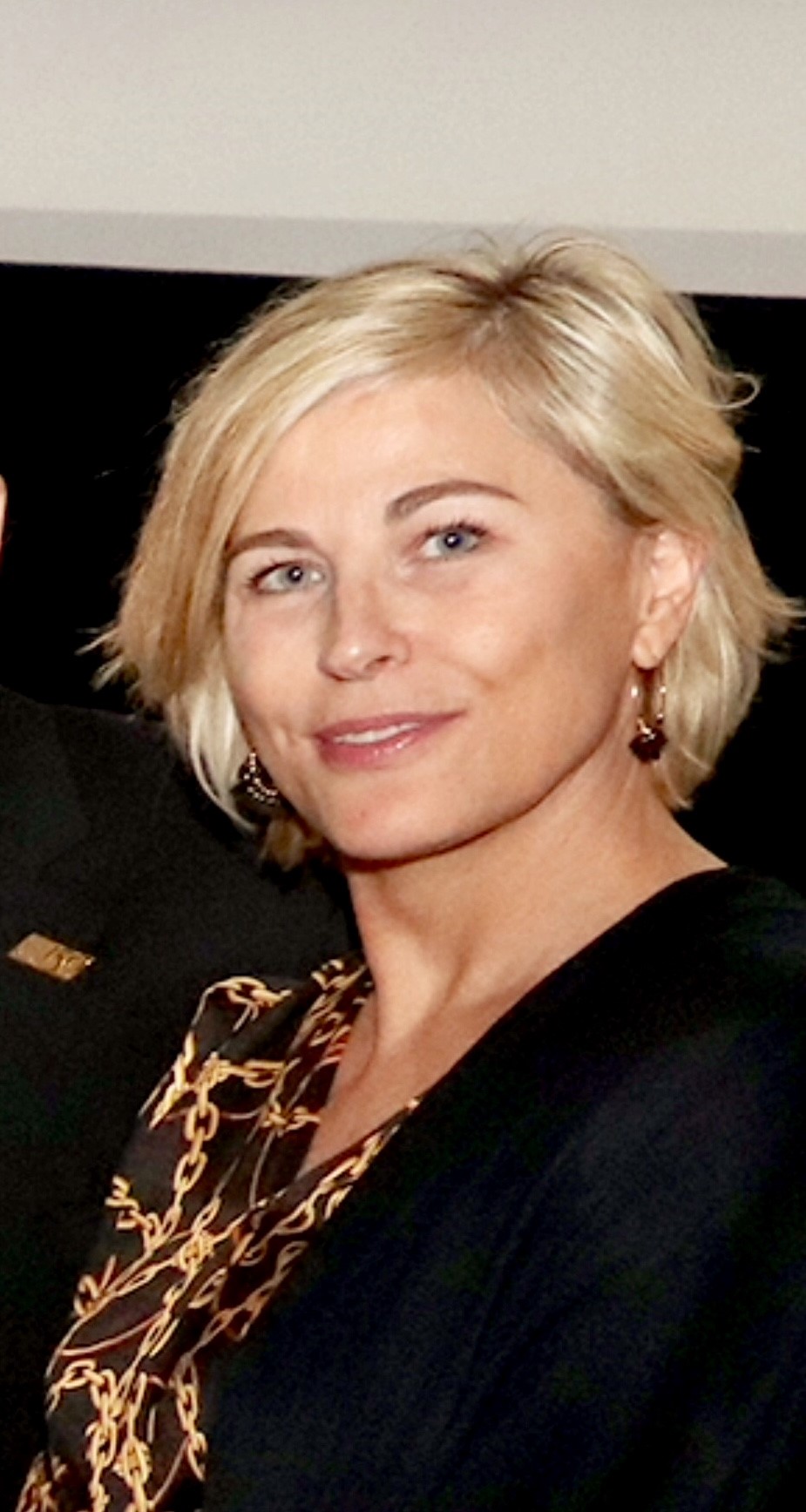 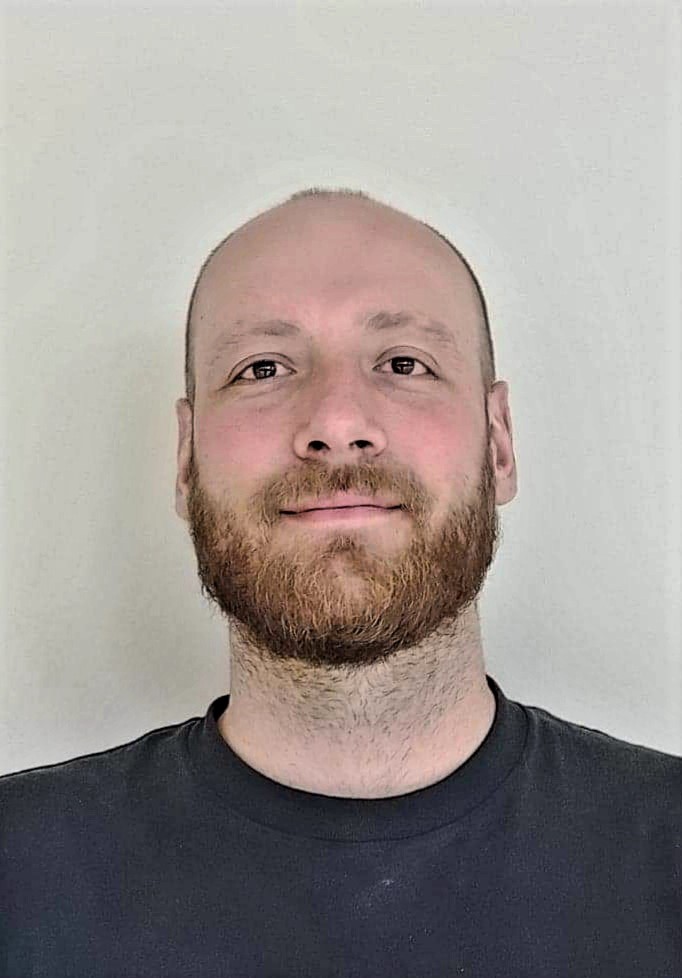 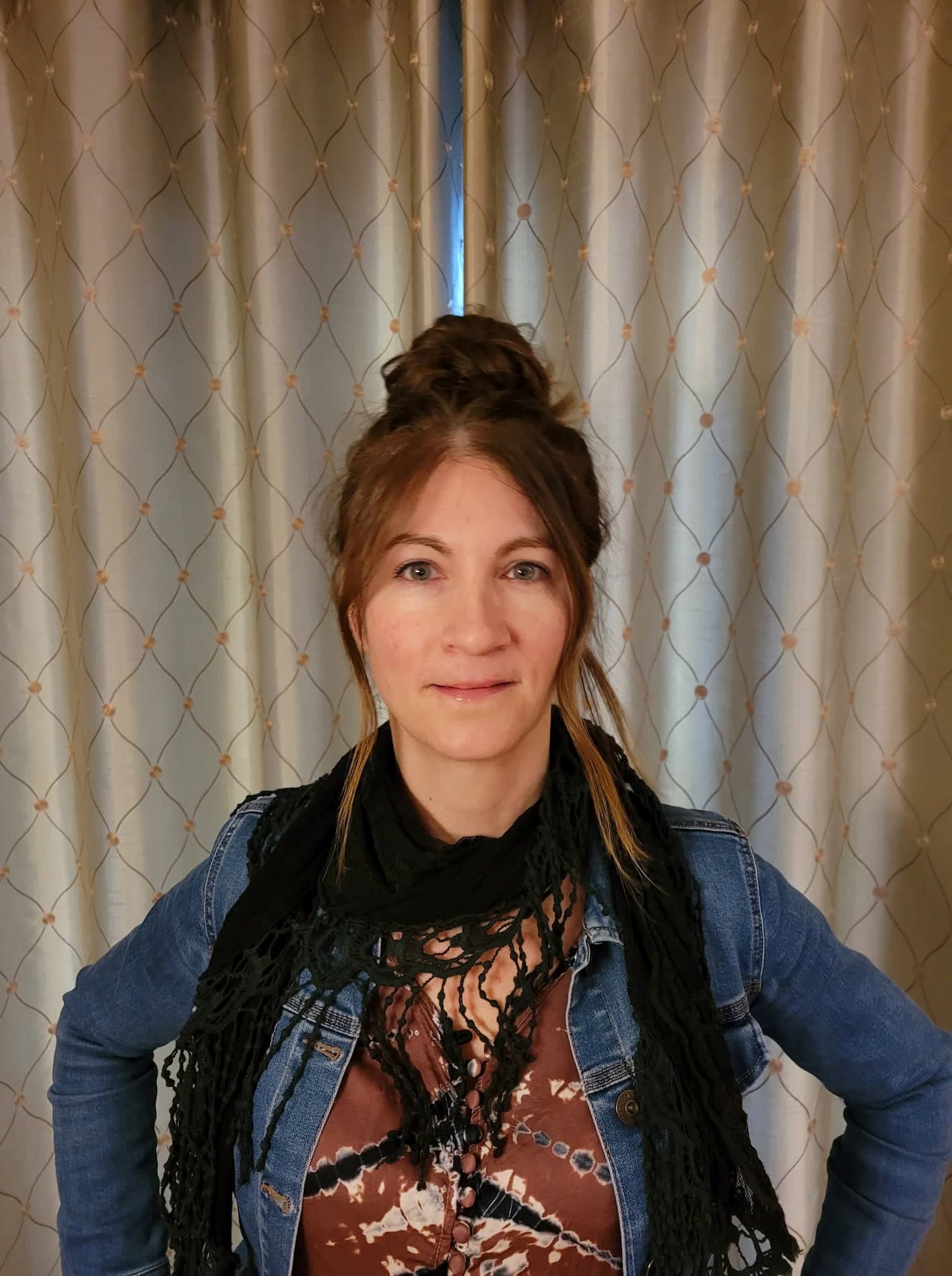 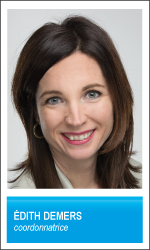 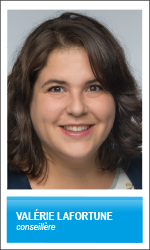 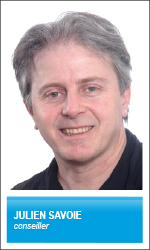 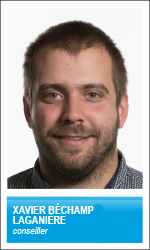 NomTitreTitreCoordonnéesPersonnes de l’exécutif localPersonnes de l’exécutif localPersonnes de l’exécutif localPersonnes de l’exécutif localIsabelle ManthaPrésidentPrésidentimantha.05@aptsq.com Jacinthe GalaiseVice-présidenteVice-présidentejgalaise.05@aptsq.comMélanie GrenierSecrétaireSecrétairemgrenier.05@aptsq.com  Simon BrossoitTrésorierTrésoriersbrossoit.05@aptsq.com  Johanie DubreuilDirectrice RT – Charge 1Directrice RT – Charge 1Jdubreuil.05@aptsq.com Mélissa BeaudoinDirectrice RT - Charge 2Directrice RT - Charge 2mbeaudoin.05@aptsq.com Jessika BurnsDirectrice RT – Charge 3Directrice RT – Charge 3jburns.05@aptsq.com Valérie MercierDirectrice RT – Charge 4Directrice RT – Charge 4vmercier.05@aptsq.com Claudia LavoieDirectrice RT par intérim - Charge 5Directrice RT par intérim - Charge 5clavoie.05@aptsq.com Chantal LamadeleineDirectrice RT – Charge 6Directrice RT – Charge 6clamadeleine.05@aptsq.com Catherine Bresse(et Mélanie Bizier et Maurys Lachance délégué∙e à la première ligne)Directrice à la première ligneDirectrice à la première lignecbresse.05@aptsq.commbizier.05@aptsq.commlachance.05@aptsq.comestrie@aptsq.com  Yan Fortier (par intérim)Délégué à la mobilisationDélégué à la mobilisationmobilisation.05@aptsq.com Suzie GrondinDéléguée à la santé et sécurité au travailDéléguée à la santé et sécurité au travailsgrondin.05@aptsq.com Répondant national et Personnes conseillèresRépondant national et Personnes conseillèresRépondant national et Personnes conseillèresRépondant national et Personnes conseillèresDanny Roulx Représentant NationalDossiers politiques, siéger au Conseil national, liaison avec les médiasdroulx@aptsq.com  Christine St-LaurentConseillère syndicaleDossiers transversaux et DPSMDcstlaurent@aptsq.com1-866-521-2411 poste 3165Stéphane Fortier (Marie-Eve Cartier en remplacement)(Charge 1)Conseiller syndicalDPJE (CJ), DPJ, DRHCAJsfortier@aptsq.com 1-866-521-2411 poste 3169Xavier Béchamp-Laganière(Charge 2)Conseiller syndicalDPDI-TSA-DP_1 (portion ancien CRDI), DSGxblaganiere@aptsq.com 1-866-521-2411 poste 3133Julien Savoie (Samuel Dupuis en remplacement)(Charge 3)Conseiller syndicalDPDI-TSA-DP_2 (portion ancien DPSAPA), DHSLD, DSTjsavoie@aptsq.com   1-866-521-2411 poste 3002 Mélanie Vanessa David(Charge 4)Conseillère SyndicaleDSM 1 (Labo, archives + secteurs autres que ceux de la DSM 2), DSPmvdavid@aptsq.com 1-866-521-2411Valérie Lafortune(Charge 5)Conseillère syndicaleDSM 2 (imagerie, méd. Nucl et EPM), DSI, DSSCC (radio-onco) DAMU-SC-EO, DAR, DCMU, DGA-PSPGS, DIR comptabilité, DQEPP, DRIT, DSPUBLIQUE, PDGAvlafortune@aptsq.com 1-866-521-2411Édith Demers(Charge 6)Conseillère SyndicaleDossiers transversaux et DPJE(CLSC)edemers@aptsq.com1-866-521-2411